П О С Т А Н О В Л Е Н И Еот 04.03.2021   № 208г. Майкоп  О внесении изменения в состав Антинаркотической комиссии муниципального образования «Город Майкоп» В целях совершенствования работы Антинаркотической комиссии муниципального образования «Город Майкоп», п о с т а н о в л я ю:Внести изменение в состав Антинаркотической комиссии муниципального образования «Город Майкоп», утвержденный постановлением Администрации муниципального образования «Город Майкоп» от 12.11.2012 № 951 «Об Антинаркотической комиссии муниципального образования «Город Майкоп» (в редакции постановлений Администрации муниципального образования «Город Майкоп» от 11.12.2012 № 1069, от 04.08.2014 № 529, от 26.03.2015 № 195, от 29.10.2015 № 755, от 01.07.2016 № 552, от 10.04.2017 № 394, от 02.10.2017 № 1176, от 22.02.2018 № 224, от 04.05.2018 № 566, от 31.01.2019 № 96, от 29.03.2019 № 412, от 06.12.2019 №1522, от 27.05.2020 №502), дополнив после строки:  строкой:Опубликовать настоящее постановление в газете «Майкопские новости» и разместить на официальном сайте Администрации муниципального образования «Город Майкоп».Настоящее постановление вступает в силу со дня его официального опубликования. Глава муниципального образования «Город Майкоп»                                                                           А.Л. Гетманов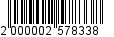 Администрация муниципального образования «Город Майкоп»Республики Адыгея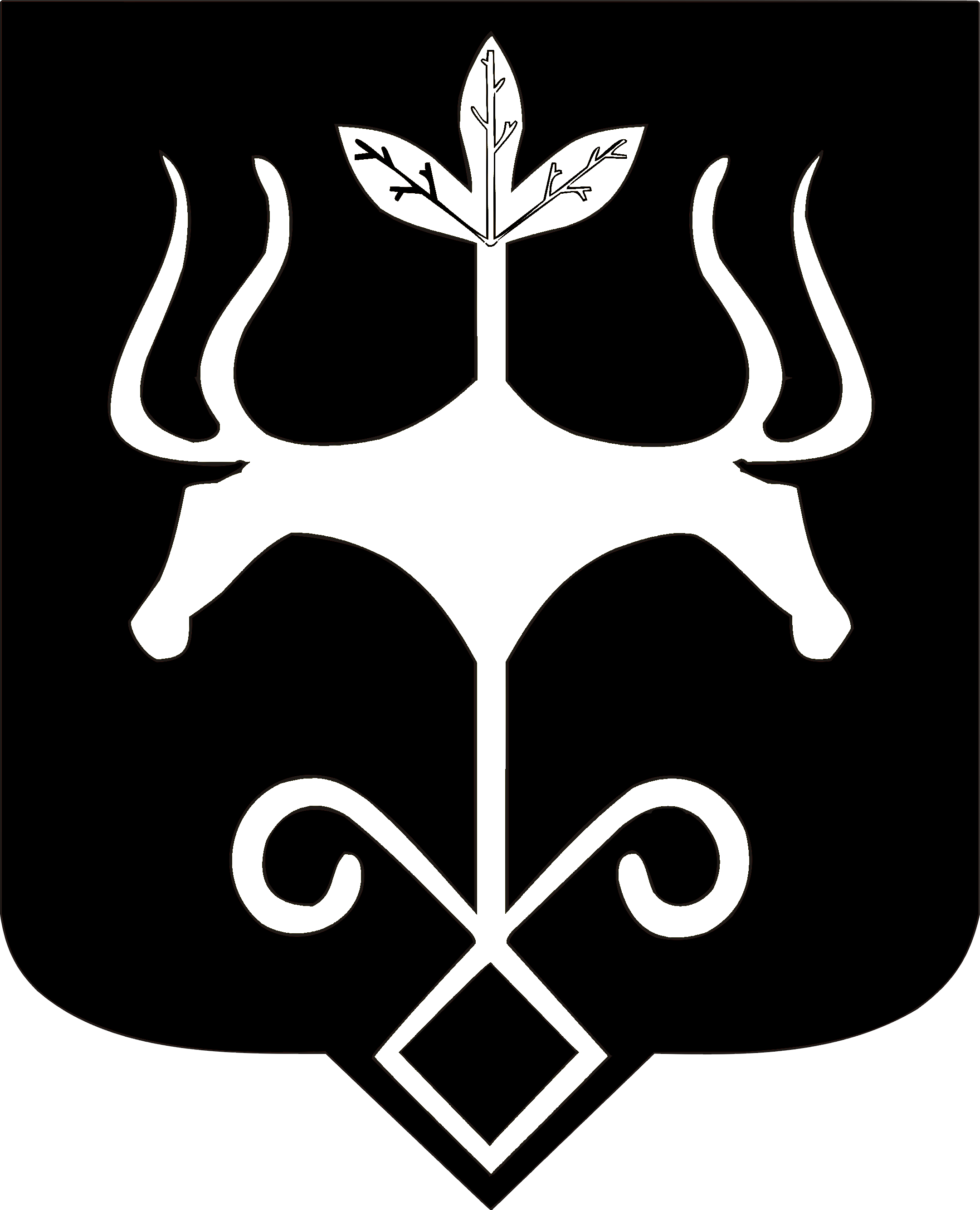 Адыгэ Республикэммуниципальнэ образованиеу
«Къалэу Мыекъуапэ» и Администрацие«Мартьянова Людмила Васильевна- главный врач ГБУЗ РА «Адыгейский республиканский центр профилактики и борьбы со СПИД» (по согласованию);                                                        »«Митогуз Константин Владимирович - заместитель командира войсковой части 72153 по военно - политической работе Министерства обороны Российской Федерации (по согласованию);».